Nomor :  09/455/Peng-Und/X/2019Perihal :  Pengumuman dan Undangan  Diberitahukan kepada seluruh mahasiswa Program MTS-UMB, bahwa sesuai jadwal di bawah ini akan dilaksanakan Seminar Proposal Tesis, maka  mahasiswa yang bersangkutan mengundang para mahasiswa untuk hadir sebagai peserta.Demikian pengumuman dan undangan ini, untuk diperhatikan dan diindahkan sebagaimana mestinya. Terima kasih.	Dikeluarkan di	:  Jakarta	Padatanggal	:  Ketua Program Studi Magister Teknik SipilTtd	Dr. Ir. Budi Susetyo, MT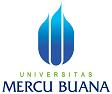 PENGUMUMAN JADWAL SEMINAR PROPOSAL TESISPROGRAM STUDI MAGISTER TEKNIK SIPILPROGRAM PASCASARJANAQNO.HARI, TGL.JAMN.I.M.N A M ADOSEN PEMBIMBINGDOSEN PENELAAHKON-SEN-TRASITEMPAT/ RUANG01Jumat, 18 Oktober 201913.30Sidiq Arya Putra Nayantaka Nugraha55718110007Pembimbing : Dr. Ir. Nunung Widyaningsih, Dipl. Eng Penelaah :Prof. Dr. F. Sarwono Hardjomuljadi, M.Sc, M.HMKMeruyaI.30402Jumat,18 Oktober 201914.30Andrean Mandala55718110032Pembimbing : Dr. Ir. Nunung Widyaningsih, Dipl. EngPenelaah :Prof. Dr. F. Sarwono Hardjomuljadi, M.Sc, M.HMKMeruyaI.30403Jumat,18 Oktober 201915.30Ediyanto Arief55718110013Pembimbing :Prof. Dr. F. Sarwono Hardjomuljadi, M.Sc, M.H Penelaah :Dr. Ir. Nunung Widyaningsih, Dipl. EngMKMeruyaI.30404Jumat,18 Oktober 201916.30Sevren Buana Putra55718110035Pembimbing : Prof. Dr. F. Sarwono Hardjomuljadi, M.Sc, M.HPenelaah :Dr. Ir. Nunung Widyaningsih, Dipl. EngMKMeruyaI.30405Jumat,18 Oktober 201917.30Asep Rachmatullah55718110014Pembimbing : Prof. Dr. F. Sarwono Hardjomuljadi, M.Sc, M.HPenelaah :Dr. Ir. Nunung Widyaningsih, Dipl. EngMKMeruyaI.304